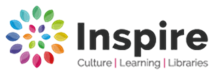 Mobile Library visits for 2022 Any enquires please contact: Ask Inspire 01623 677 200 or Email: worksop.library@inspireculture.org.ukWebsite inspireculture.org.ukDay:TuesdayDay:TuesdayMobile: North Mobile: North Route:2 East Markham – Elkesley – Bothamsall - BudbyRoute:2 East Markham – Elkesley – Bothamsall - BudbyRoute:2 East Markham – Elkesley – Bothamsall - BudbyJan 25thJan 25thFeb 22nd Feb 22nd Mar 22nd Apr 19thMay 17thJune 14thJune 14thJuly 12thJuly 12thAug 9thSept 6thOct 4thNov 1st Nov 1st Nov 29th  Nov 29th  Jan 24th  2023Stop No.LocationStop Name Arrive Depart1Gateford9.3010.102School11.0011.553Queen’s Hotel, High Street11.5512.054Kirke Close -Bungalows12.1012.205Mark Lane/Tuxford Road12.2512.3567ElkesleyHeadland Avenue13.4514.008ElkesleySchool14.0514.459ElkesleyHolly Bush Close14.5015.0510BothamsallChurch/Hillside View15.1515.3011PerlethorpeCottages15.3515.4512BudbyPost Box15.5016.00